12.03.02 Оптотехника «Оптические технологии»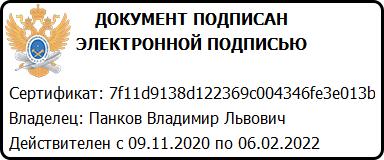 Фамилия, имя, отчество (при наличии)Занимаемая должность (должности)Уровень образованияКвалификацияНаименование направления подготовки и (или) специальностиУченая степень (при наличии)Ученое звание (при наличии)Повышение квалификации и (или) профессиональная переподготовка (при наличии)Общий стаж работыСтаж работы по специальностиСтаж работы по специальностиСтаж работы по специальностиПреподаваемые учебные предметы, курсы, дисциплины (модули)12345678910101011Абрамян Софья ИсааковнадоцентВысшее образование - специалитет, магистратураэкономист-математикЭкономическая кибернетикакандидат экономических наукдоцентПовышение квалификации, 2016.33 года и 7 дней22 года и 25 дней22 года и 25 дней22 года и 25 днейЭкономикаАрапов Олег ГеннадьевичдоцентВысшее образование - специалитет, магистратураФилософ. Преподаватель философии. ФилософияКандидат философских наукдоцентПротиводействие коррупции, 2019; Повышение квалификации, 201621 год 6 мес18 лет 3 мес18 лет 3 мес18 лет 3 месФилософияБеглов Иван АлексеевичСт. преподавательВысшее образование - специалитет, магистратурабакалаврХимическая технология и биотехнологияотсутствуетотсутствуетПовышение квалификации, 2016.12 лет 5 мес12 лет 5 мес12 лет 5 мес12 лет 5 месНачертательная геометрия, инженерная и компьютерная графикаБессарабская Ирина ЭдуардовнадоцентВысшее образование - специалитет, магистратураматематикПрикладная математикаКандидат технических наукотсутствуетПовышение квалификации, 2016.31 год 3 мес12 лет 5 мес12 лет 5 мес12 лет 5 месМатематический анализБишаев Андрей МихайловичдоцентВысшее образование - специалитет, магистратураИнженер-механикДвигатели летательных аппаратовКандидат технических наукСт. научный сотрудникПовышение квалификации, 2016; Повышение квалификации, 2016; Краткосрочное повышение квалификации, 201356 лет 11 мес19лет 5 мес19лет 5 мес19лет 5 месФизикаБодрова Елена ВладимировнаЗаведующий кафедройВысшее образование - специалитет, магистратураИсторик, преподавательисторияДоктор исторических наукпрофесорОбучение по охране труда для руководителей и специалистов, 2015; Повышение квалификации, 2016; Противодействие коррупции, 201840 лет 1 мес31 год 3 мес31 год 3 мес31 год 3 месИстория (история России и всеобщая история)Борисовский Владимир ЕвгеньевичпрофессорВысшее образование - специалитет, магистратураинженер-физикфизика твердого теладоктор технических наукдоцентПовышение квалификации, 2016.38 лет, 7 месяцев и 14 дней11 лет, 6 месяцев и 12 дней11 лет, 6 месяцев и 12 дней11 лет, 6 месяцев и 12 днейМоделирование технологических процессов в оптотехникеВигдорович Евгений НаумовичпрофессорВысшее образование - специалитет, магистратураинженер-металлургПолупроводниковые материалыдоктор технических наукпрофессорОказание первой помощи, 2018.53 года, 4 месяца и 4 дня20 лет, 4 месяца и 22 дня20 лет, 4 месяца и 22 дня20 лет, 4 месяца и 22 дняТехнология изготовления источников оптического излучения; Преддипломная практика; Производственно-технологическая практика; Выпускная квалификационная работаВрублевский Юрий ОлеговичСт. преподавательВысшее образование - специалитет, магистратуралингвист-переводчик по английскому и испанскому языкам Лингвистика и межкультурные коммуникацииотсутсвуетотсутствуетПовышение квалификации, 2016; Организация образовательного процесса для лиц с ограниченными возможностями, 20174 года 8 мес4 года 8 мес4 года 8 мес4 года 8 месИностранный языкВыборнов Александр НиколаевичдоцентВысшее образование - специалитет, магистратураматематик Дискретная математикаКандидат физико-математичеких наукдоцентПовышение квалификации, 201636 лет 6 мес36 лет 6 мес36 лет 6 мес36 лет 6 месЛинейная алгебра и аналитическая геометрияВышнепольский Владимир ИгоревичЗаведующий кафедройВысшее образование - специалитет, магистратураИнженер-механикМашины и аппараты химического производстваКандидат педагогических наукдоцентПротиводействие коррупции, 2019; Повышение квалификации, 2016; Противодействие коррупции, 201844 года 4 мес35 лет 2 мес35 лет 2 мес35 лет 2 месНачертательная геометрия, инженерная и компьютерная графикаГерасимов Александр СеменовичпрофессорВысшее образование - специалитет, магистратураИнженер-физикЭкспериментальная ядерная физикаДоктор технических наукпрофессорПовышение квалификации, 201645 лет 6 мес 1 день30 лет 5 мес 11 дн30 лет 5 мес 11 дн30 лет 5 мес 11 днФизикаЕвдокимов Анатолий АркадьевичпрофессорВысшее образование - специалитет, магистратурахимикхимияДоктор химических нвукпрофессорПротиводействие коррупции, 2019; Повышение квалификации, 201649 лет 2 мес46 лет 6 мес46 лет 6 мес46 лет 6 месХимияЖданова Елена ВладимировнадоцентВысшее образование - специалитет, магистратурафизикфизикаКандидат физико-математических наукотсутствуетПовышение квалификации, 2016; Краткосрочное повышение квалификации, 201333 года 9 мес31 год 10 мес31 год 10 мес31 год 10 месФизикаЗазовский Лев МихайловичСт. преподавательВысшее образование - специалитет, магистратураИнженер-математикПрикладная математикаОтсутствуетотсутствуетПовышение квалификации, 201639 лет 9 мес30 лет 2 мес30 лет 2 мес30 лет 2 месМатематический анализКадомкин Виктор ВикторовичдоцентВысшее образование - специалитет, магистратураИнженер-физикРадиоэлектронные устройстваКандидат технических наукдоцентПовышение квалификации, 2016; Профессиональная переподготовка, 201645 лет 4 мес33 года 5 мес33 года 5 мес33 года 5 месТехнология оптического приборостроения; Преддипломная практика; Производственно-технологическая практика; Выпускная квалификационная работаКаленюк Илья ВладимировичСт. преподавательВысшее образование - специалитет, магистратураматематикаПрикладная математикаотсутствуетотсутствуетПовышение квалификации, 2016; Повышение квалификации, 2016; Повышение квалификации, 20157 лет 4 мес7 лет 4 мес7 лет 4 мес7 лет 4 месИнформатикаКатышев Виталий ВасильевичдоцентВысшее образование - специалитет, магистратураматематикМатематика, прикладная математикаКандидат физико-математических наукдоцентПовышение квалификации, 2016;35 лет26 лет 4 мес26 лет 4 мес26 лет 4 месМатематический анализКишкин Александр МихайловичСт. преподавательВысшее образование - специалитет, магистратураПреподаватель физики на французском языкефизикаотсутствуетотсутствуетПовышение квалификации, 201642 года29 лет 5 мес29 лет 5 мес29 лет 5 месФизикаКобыш Алина НиколаевнадоцентВысшее образование - специалитет, магистратураБиолог; преподаватель биологии и химиибиологияКандидат технических наукотсутствуетОбучение по охране труда для руководителей и специалистов, 2015; Повышение квалификации, 2016; Профессиональная переподготовка, 2016; Эффективные учебные процессы на базе технологий Flipped Learning, 2017; Противодействие коррупции, 2017; Оказание первой помощи, 201816 лет 4 мес14 лет14 лет14 летВведение в профессиональную деятельность, Технология оптического приборостроения, Ознакомительная практика; Преддипломная практика; Производственно-технологическая практика; Выпускная квалификационная работаКомиссаров Владимир ЛеонидовичассистентВысшее образование - специалитет, магистратураБезопасность жизнедеятельностиФизическая культура и основы безопасности жизнедеятельностиотсутствуетотсутствуетПовышение квалификации, 2020.27 лет 11 мес 14 дней9 лет 9 мес и 25 дн9 лет 9 мес и 25 дн9 лет 9 мес и 25 днФизическая культура и спорт (элективная дисциплина)Кондратенко Владимир СтепановичЗаведующий кафедройВысшее образование - специалитет, магистратурафизикфизикаДоктор технических наукпрофессорПовышение квалификации, 201641 год 1 мес 12 дн12 лет 8 мес12 лет 8 мес12 лет 8 месВведение в профессиональную деятельностьКоробкин Юрий ВасильевичдоцентВысшее образование - специалитет, магистратураИнженер-физикРадиофизика и электроникакандидат физико-математических наукдоцентПовышение квалификации, 2016.43 года, 7 мес и 7 дней35 лет, 8 мес и 8 дней35 лет, 8 мес и 8 дней35 лет, 8 мес и 8 днейФизикаКуликовский Константин Владимировичстарший преподавательВысшее образование - специалитет, магистратураинженероптические технологии и материалыотсутствуетотсутствуетЭффективные учебные процессы на базе технологий Flipped Learning, 2017.8 лет, 4 мес и 3 дня3 года, 9 мес и 17 дней3 года, 9 мес и 17 дней3 года, 9 мес и 17 днейФизикаКуренкова Татьяна ЛеонидовнаСт. преподавательВысшее образование - специалитет, магистратураматематикДифференциальное управлениеотсутсвуетотсутствуетПовышение квалификации, 201635 лет 10 мес и 10 дн35 лет 10 мес и 10 дн35 лет 10 мес и 10 дн35 лет 10 мес и 10 днЛинейная алгебра и аналитическая геометрияЛукьяшин Антон ВикторовичдоцентВысшее образование - специалитет, магистратураинженерПрограммное обеспечение вычислительной техники и автоматизированных систем.Кандидат технических наукотсутствуетПовышение квалификации, 201635 лет 6 мес и 16 дн28лет 9 мес 13 дней28лет 9 мес 13 дней28лет 9 мес 13 днейФизикаЛухнев Савва НиколаевичассистентВысшее образование - специалитет, магистратураинженерФундаментальная радиофизика и физическая электроника.отсутсвуетотсутсвует14 лет 11 мес и 13 дн9 лет 9 мес и 25 дн9 лет 9 мес и 25 дн9 лет 9 мес и 25 днИнформатикаЛяшенко Виктория СергеевнадоцентВысшее образование - специалитет, магистратураучитель физики и математикифизика и математикакандидат педагогических наукдоцентПовышение квалификации, 201911 лет 10 мес и 18 дн7 лет 4 мес и 25 дн7 лет 4 мес и 25 дн7 лет 4 мес и 25 днТеория вероятности и математическая статистикаМазуров Виктор МихайловичдоцентВысшее образование - специалитет, магистратураПреподаватель истории и обществоведенияисторияКандидат философских наукотсутствует10 лет 3 мес и 24 дн9 лет 7 мес и 4 дн9 лет 7 мес и 4 дн9 лет 7 мес и 4 днФилософияМакин Александр СергеевичпрофессорВысшее образование - специалитет, магистратураматематикПрикладная математикаДоктор технических наукпрофессорПовышение квалификации, 201634 года 2 мес и 19 дн34 года 2 мес и 19 дн34 года 2 мес и 19 дн34 года 2 мес и 19 днТеория вероятности и математическая статистика, Математический анализ, Линейная алгебра и аналитическая геометрияМикаева Светлана АнатольевнаЗаведующий кафедройВысшее образование - специалитет, магистратураИнженер-электрикСветотехниа и источники светапрофессордоцентПротиводействие коррупции 2019 г25 лет 4 мес и 10 дн19 лет 10 мес и 16 дн19 лет 10 мес и 16 дн19 лет 10 мес и 16 днЭлектроникаМинкова Анастасия СергеевнаассистентВысшее образование - специалитет, магистратураинженер-менеджерМенеджмент высоких технологийотсутствуетотсутствует5 лет, 7 мес и 4 дня2 года, 8 мес и 23 дня2 года, 8 мес и 23 дня2 года, 8 мес и 23 дняТеория вероятности и математическая статистикаМолчанова Ирина БорисовнаСт. преподавательВысшее образование - специалитет, магистратураПреподаватель французского языкаФранцузский языкотсутствуетотсутствуетПовышение квалификации, 201934 года 7 мес5 лет 8 мес и 5 лет 8 мес и 5 лет 8 мес и 6 дн Иностранный языкПирумов Александр РемальевичдоцентВысшее образование - специалитет, магистратураМеханикаМеханикакандидат технических наукдоцентОказание первой помощи, 2017.43 года 6 мес и 20 дней42 года, 11 мес и 26 дней42 года, 11 мес и 26 дней42 года, 11 мес и 26 днейПрикладная механикаПрилепко Михаил ЮрьевичСт. преподавательВысшее образование - специалитет, магистратураИнженер оптик-конструкторОптическое и оптико-электронное приборостроениеотсутствуетотсутствуетПовышение квалификации, 201638 лет 8 мес 28 дн38 лет 8 мес 28 дн38 лет 8 мес 28 дн38 лет 8 мес 28 днМетрология, стандартизация и сертификацияРогов Александр ЮрьевичассистентВысшее образование - специалитет, магистратураинженер-исследовательИнженерная оперативно-тактическая Войск ПВОотсутствуетотсутствуетПовышение квалификации, 2020.22 года, 2 месяца и 26 дней20 лет, 1 месяц и 25 дней20 лет, 1 месяц и 25 дней20 лет, 1 месяц и 25 днейМетоды и аппаратура для оптической диагностики, Технология оптического приборостроенияРусаков Александр АлександровичпрофессорВысшее образование - специалитет, магистратураинженерПрограммное обеспечение вычислительной техники и автоматизированных системКандидат педагогиче их наукпрофессорПовышение квалификации, 201612 лет 10 мес 25 дн9 лет 1 мес 25 дн9 лет 1 мес 25 дн9 лет 1 мес 25 днЛинейная алгебра и аналитическая геометрияСадовникова Яна ЭдуардовнаСт. преподавательВысшее образование - специалитет, магистратураМагистр по направлению оптотехникаоптотехникаотсутствуетотсутствуетОказание первой помощи, 20176 лет 7 мес и 19 дн1 год и 19 дн1 год и 19 дн1 год и 19 днФизика, Квантовая механика в оптоэлектронике, Технология волоконной оптики, Геометрическая и физическая оптика; Преддипломная практика; Производственно-технологическая практика; Выпускная квалификационная работаСальков Николай АндреевичпрофессорВысшее образование - специалитет, магистратураИнженер-строительПромышленное и графжанское строительствоКандидат технических наукдоцент3 года 2 мес и 15 днНачертательная геометрия, инженерная и компьютерная графикаСвитов Владислав ИвановичпрофессорВысшее образование - специалитет, магистратурахимикхимияКандидат химических наукдоцентПовышение квалификации, 201646 лет 3 мес и 27 дн35 лет 6 мес и 21 день35 лет 6 мес и 21 день35 лет 6 мес и 21 деньХимияСолопов Валерий МихайловичдоцентВысшее образование - специалитет, магистратураИнженер-математикПрикладная математикаКандидат физико-математических наукдоцентПовышение квалификации, 201640 лет 4 мес  и 2 дн36 лет 6 мес и 2 дн36 лет 6 мес и 2 дн36 лет 6 мес и 2 днМатематический анализСорокин Антон ВладимировичдоцентВысшее образование - специалитет, магистратураинженероптические технологии и материалыкандидат технических наукотсутствуетПовышение квалификации, 2016.2 года2 года2 года2 годаМетоды и аппаратура для оптической диагностикиСтерлядкин Виктор ВячеславовичпрофессорВысшее образование - специалитет, магистратураинженер-физикавтоматика и электроникадоктор физико-математических наукпрофессорПротиводействие коррупции, 2019.40 лет, 6 мес и 11 дней26 лет, 7 мес и 29 дней26 лет, 7 мес и 29 дней26 лет, 7 мес и 29 днейФизикаТретьякова Кира АликовнаСт. преподавательВысшее образование - специалитет, магистратураматематикПрикладная математикаотсутствуетотсутствуетЭффективные учебные процессы на базе технологий Flipped Learning, 201822 года 2 мес и 24 дня9 лет 7 ме и 26 дней9 лет 7 ме и 26 дней9 лет 7 ме и 26 днейЛинейная алгебра и аналитическая геометрияФилиппова Юлия ВладимировнадоцентВысшее образование - специалитет, магистратураСпециалист по физической культуре и спортуФизичесая культура и спортКандидат педагогических наукотсутствуетЭффективные учебные процессы на базе технологий Flipped Learning, 201823 года 11 мес и 13  дн15 лет 5 мес и 23 дня15 лет 5 мес и 23 дня15 лет 5 мес и 23 дняФизическая культура и спорт (элективная дисциплина)Шаталов Федор АндреевичдоцентВысшее образование - специалитет, магистратурафизикфизикаКандидат физико-математических наукотсутствуетПовышение квалификации, 2016.40 лет 8 мес и 13 дн17 лет 1 мес и 26 дн17 лет 1 мес и 26 дн17 лет 1 мес и 26 днФизикаШишова Алла ДмитриевнадоцентВысшее образование - специалитет, магистратураИнженер-механикПроизводство летательных аппаратовдоцентотсутствуетПовышение квалификации, 201640 лет 6 мес и 12 дн26 лет 10 мес и 28 дн26 лет 10 мес и 28 дн26 лет 10 мес и 28 днПрикладная механикаМилкина Екатерина ВалериевнадоцентВысшее образование - специалитет, магистратураюристправоведениеКандидат юридических наукдоцентПовышение квалификации, 2017; Оказание первой помощи, 201724 года13 лет 6 месяцев13 лет 6 месяцев13 лет 6 месяцевПравоведениеЗерний Юрий ВладимировичСт. преподавательВысшее образование - специалитет, магистратураИнженер-механикАвиационное приборостроениеКандидат технических наукдоцентПовышение квалификации, 2016; Профессиональная переподготовка, 2016; Эффективные учебные процессы на базе технологий Flipped Learning, 201855 лет 1 мес45 лет 7 мес45 лет 7 мес45 лет 7 месТехнология оптического приборостроения; Преддипломная практика; Производственно-технологическая практика; Выпускная квалификационная работаЖлуктова ИринаВадимовнаассистентВысшее образование - специалитет, магистратураМагистр по направлению ОптотехникаОптотехникаотсутствуетотсутствует1 год 11 мес и 5 дн1 год 11 мес и 5 дн1 год 11 мес и 5 дн1 год 11 мес и 5 днПрикладная оптикаСорокин Антон ВладимировичдоцентВысшее образование - специалитет, магистратураинженероптические технологии и материалыкандидат технических наукотсутствуетПовышение квалификации, 2016.2 года2 года2 года2 годаОптические измеренияЛегкий Николай МихайловичЗаведующий кафедройВысшее образование - специалитет, магистратураРадиотехникарадиотехникаДоктор технических наукдоцентПротиводействие коррупции, 201835 лет13 лет13 лет13 летБезопасность жизнедеятельностиАрбузов Михаил НиколаевичСт. преподавательВысшее образование - специалитет, магистратураСпециалист по физической культуре и спортуФизическая культура и спортотсутствуетотсутствуетПротиводействие коррупции, 20198 лет 10 мес и 7 дн4 года 2 мес и 4 дн4 года 2 мес и 4 дн4 года 2 мес и 4 днФизическая культура и спортКобыш Алина НиколаевнадоцентВысшее образование - специалитет, магистратураБиолог; преподаватель биологии и химиибиологияКандидат технических наукотсутствуетОбучение по охране труда для руководителей и специалистов, 2015; Повышение квалификации, 2016; Профессиональная переподготовка, 2016; Эффективные учебные процессы на базе технологий Flipped Learning, 2017; Противодействие коррупции, 2017; Оказание первой помощи, 201816 лет 4 мес14 лет14 лет14 летОптическое материаловедение;Преддипломная практика; Производственно-технологическая практика; Выпускная квалификационная работаЖлуктова Ирина ВадимовнаассистентВысшее образование - специалитет, магистратураМагистр по направлению ОптотехникаОптотехникаотсутствуетотсутствует1 год 11 мес и 5 дн0 дней0 дней0 днейОптические покрытияМикаева Светлана АнатольевнаЗаведующий кафедройВысшее образование - специалитет, магистратураИнженер-электрикСветотехниа и источники светапрофессордоцентПротиводействие коррупции 2019 г25 лет 4 мес и 10 дн19 лет 10 мес и 16 дн19 лет 10 мес и 16 дн19 лет 10 мес и 16 днМикропроцессорная техникаБелецкий Сергей Александрович.ст. преподавательВысшее образование - специалитет, магистратураэкономистФинансы и кредитКандидат технических наукотсутствует39 лет 10 мес и 5 дн39 лет 10 мес и 5 дн39 лет 10 мес и 5 дн39 лет 10 мес и 5 днБобков АлександрВладимировичдоцентВысшее образование - специалитет, магистратураэкономистБухгалтерский учет, анализ и аудитКандидат технических наукотсутствуетОсновы формообразования оптических поверхностейОсновы формообразования оптических поверхностейБорисовский ВладимирЕвгеньевичпрофессорВысшее образование - специалитет, магистратураинженер-физикфизика твердого теладоктор технических наукдоцентПовышение квалификации, 2016.38 лет, 7 мес и 14 дней38 лет, 7 мес и 14 дней11 лет, 6 мес и 12 днейТехнология лазерной обработки материаловТехнология лазерной обработки материаловДорофеев Дмитрий СергеевичассистентВысшее образование - специалитет, магистратураинженерОптические технологии и материалыотсутствуетотсутствует9 лет и 26 дней9 лет и 26 дней1 год и 1 деньСборка и юстировка оптических приборовСборка и юстировка оптических приборовВигдорович Евгений НаумовичпрофессорВысшее образование - специалитет, магистратураинженер-металлургПолупроводниковые материалыдоктор технических наукпрофессорОказание первой помощи, 2018.53 года, 4 месяца и 4 дня53 года, 4 месяца и 4 дня20 лет, 4 месяца и 22 дняТехнология элементов оптоэлектроникиТехнология элементов оптоэлектроникиСадовникова Яна ЭдуардовнаСт. преподавательВысшее образование - специалитет, магистратураМагистр по направлению оптотехникаоптотехникаотсутствуетотсутствуетОказание первой помощи, 20176 лет 7 мес и 19 дн6 лет 7 мес и 19 дн1 год и 19 днУстройства и системы волоконной оптикиУстройства и системы волоконной оптикиДорофеев Дмитрий СергеевичЗаведующий кафедройВысшее образование - специалитет, магистратураинженерОптические технологии и материалыотсутствуетотсутствует9 лет и 26 дней9 лет и 26 дней1 год и 1 деньОптический производственный контрольОптический производственный контрольСадовникова Яна ЭдуардовнаСт. преподавательВысшее образование - специалитет, магистратураМагистр по направлению оптотехникаоптотехникаотсутствуетотсутствуетОказание первой помощи, 20176 лет 7 мес и 19 дн6 лет 7 мес и 19 дн1 год и 19 днИнтегральная оптикаИнтегральная оптикаКорганова Ирина ВладимировнадоцентВысшее образование - специалитет, магистратурапреподавательпедагогика и психология дошкольного образованияКандидат педагогических наукДоцентПовышение квалификации, 2018; Повышение квалификации, 2016; Профессиональная переподготовка, 2016; Эффективные учебные процессы на базе технологий Flipped Learning, 201739 лет 11 месяцев39 лет 11 месяцев25 лет 7 месяцевПсихология (инклюзивный курс)Психология (инклюзивный курс)Коряков Алексей ГеоргиевичПрофессорВысшее образование - специалитет, магистратураИнженер-экономистЭкономика и управление на предприятии (по отраслям)Доктор экономических наукДоцентПовышение квалификации, 2019; Повышение квалификации, 2019; Повышение квалификации, 2016; Повышение квалификации, 2018; оказание первой помощи в образовательной организации, 201915 лет 11 месяцев15 лет 11 месяцев4 года 11 месяцевМоделирование бизнес-процессовМоделирование бизнес-процессовАрбузов Михаил НиколаевичСт. преподавательВысшее образование - специалитет, магистратураСпециалист по физической культуре и спортуФизическая культура и спортотсутствуетотсутствуетПротиводействие коррупции, 20198 лет 10 мес и 7 дн8 лет 10 мес и 7 дн4 года 2 мес и 4 днОбщая физическая подготовкаОбщая физическая подготовка